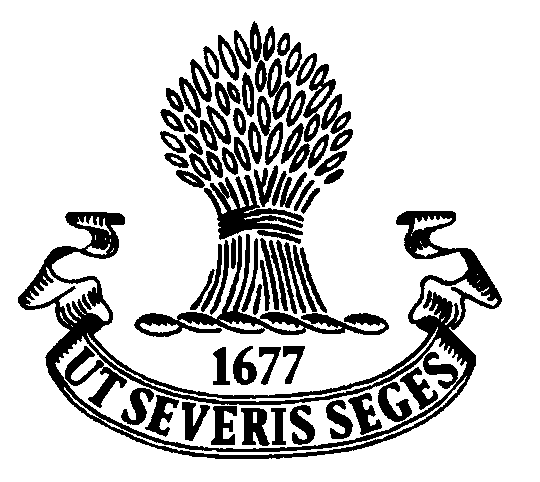 Sandbach SchoolADMISSIONS APPEAL FORMPlease complete this form in black ink.  If you are appealing for more than one child or for more than one school please complete a separate form for each child and each appeal.For office use only:Do you have any other school aged children?If so indicate below their names, ages and schools they attend.Please state your reasons for seeking a place at this school (e.g. moving into area/domestic arrangements etc).  If you are stating medical, psychological or social reasons PLEASE ENSURE THAT PROFESSIONAL EVIDENCE IS ATTACHED, e.g. a letter from a doctor stating the medical reasons which require your child to attend this particular school.  You may also attach a separate a statement if you so wish in support of your appeal.Any other specific needs (give details):____________________________________________________________________________________________________________________________________________________________________________________________________________________________________________________________________________________________________________________________________________________________________I wish to appeal against the decision of the School not to allocate a place for my child.Signed: ____________________________________		Date: ____________________________Please return this form to:Clerk to Appeals PanelSandbach School Crewe RoadSandbachCW11 3NSmhayes@sandbachschool.org YEAR GROUP FOR WHICH YOU WISH TO APPEAL FOR A PLACE:YEAR GROUP FOR WHICH YOU WISH TO APPEAL FOR A PLACE:YEAR GROUP FOR WHICH YOU WISH TO APPEAL FOR A PLACE:SURNAMESURNAMEFORENAMEFORENAMEDOBDOBMALE/FEMALEMALE/FEMALESchool Currently attending/last school attendedSchool Currently attending/last school attendedDate child left (if applicable)Date child left (if applicable)Yes  No  XIs the child ‘Looked After’ by a Local Authority (in public care)?Is the child ‘Looked After’ by a Local Authority (in public care)?Is the child ‘Looked After’ by a Local Authority (in public care)?If Yes, please state which Local Authority and provide a contact numberIf Yes, please state which Local Authority and provide a contact numberIf Yes, please state which Local Authority and provide a contact numberContact Number for Local AuthorityContact Number for Local AuthorityContact Number for Local AuthorityDoes your child have a Statement of Special Educational Needs?Does your child have a Statement of Special Educational Needs?Does your child have a Statement of Special Educational Needs?Is your child permanently excluded from school?Is your child permanently excluded from school?Is your child permanently excluded from school?Appellant’s names: (parent, guardian or carer)Appellant’s names: (parent, guardian or carer)Appellant’s names: (parent, guardian or carer)Relationship of appellant to child (please specify – parent/guardian/carer/other) Relationship of appellant to child (please specify – parent/guardian/carer/other) Relationship of appellant to child (please specify – parent/guardian/carer/other) Do you intend to be present at the appeal hearing?Do you intend to be present at the appeal hearing?Do you intend to be present at the appeal hearing?Have you any special requirements, ie wheelchair access/hearing problems?Have you any special requirements, ie wheelchair access/hearing problems?Have you any special requirements, ie wheelchair access/hearing problems?If ‘yes’ please give details overleafIf ‘yes’ please give details overleafIf ‘yes’ please give details overleafCurrent AddressCurrent AddressCurrent AddressAddress in Cheshire to which you are moving:Address in Cheshire to which you are moving:Post Code:Post Code:Post Code:Post Code:Post Code:Email addressEmail addressEmail addressEmail address:Email address:Date of Moving:Date of Moving:Home telephone contact number:Mobile telephone contact number:Date ReceivedConfirm PAN reachedLogged on systemAcknowledgement sentChild’s Catchment SchoolPresenting OfficerPassed to legalProcessed byNameDate of BirthName of Child’s present school